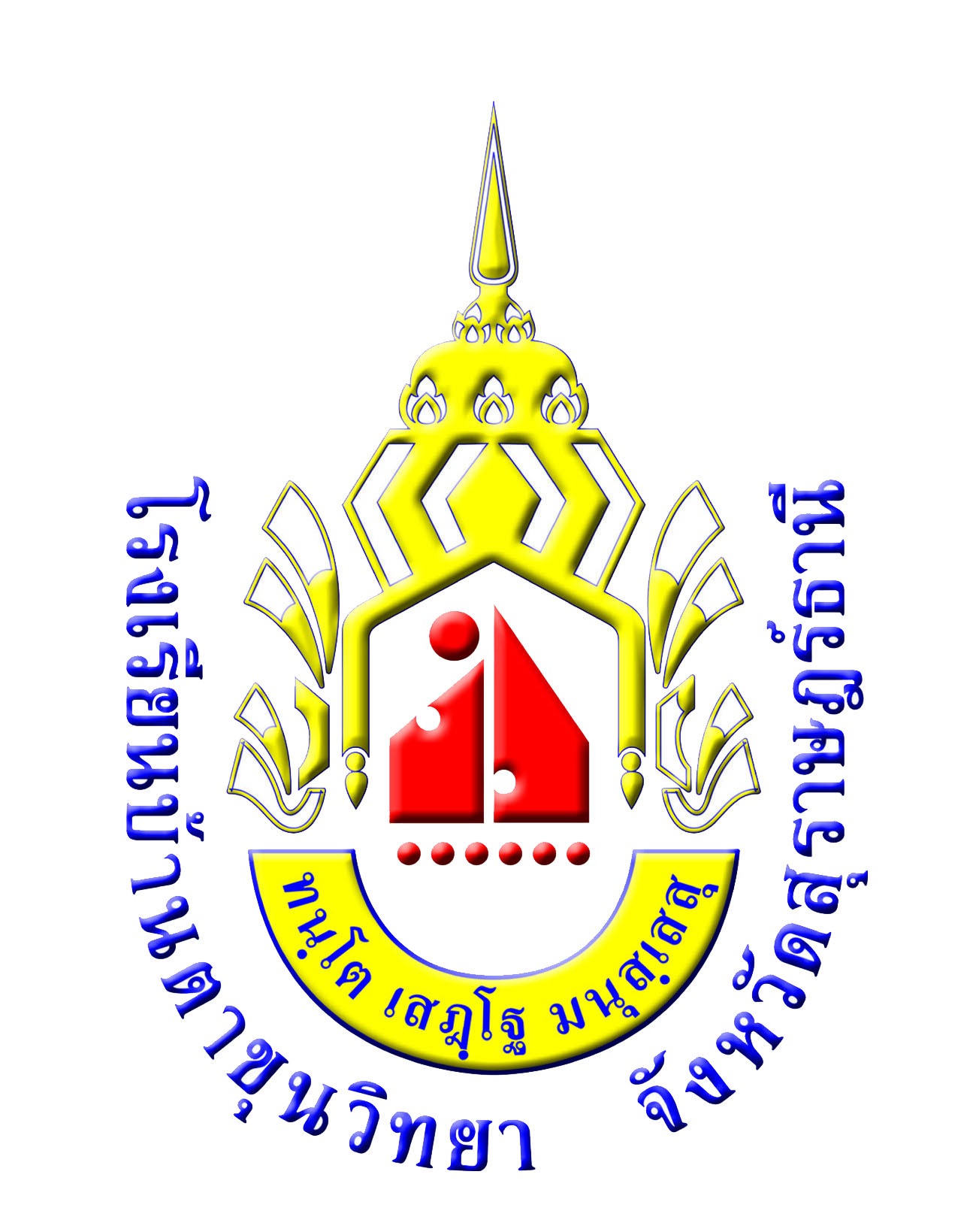 แบบบันทึกการเข้าร่วมกิจกรรม โฮมรูม/ฟังธรรม/ประชุมระดับภาคเรียนที่  1  ปีการศึกษา 2559ระดับชั้นมัธยมศึกษาปีที่.................ประจำเดือน...........................................................ลงชื่อ.....................................ครูที่ปรึกษา                                 ลงชื่อ.....................................ครูที่ปรึกษา                                                                                                            	     (                                 )                                                (                             )ลงชื่อ...........................................				        ลงชื่อ.................................................(                                    )                                                  (นายสุนทร   เพชรชู)                                                      หัวหน้าระดับชั้น ม..............                                                หัวหน้ากลุ่มงานบริหารกิจการนักเรียนลงชื่อ............................................                                          ลงชื่อ.......................................... (นางสาวพิมศรัณย์  นาคพังกาญจน์)				        (นายสุขโข  สาเรศ)รองผู้อำนวยการฝ่ายกิจการนักเรียน		                 ผู้อำนวยการโรงเรียนบ้านตาขุนวิทยาวัน/ เดือน/ ปีกิจกรรมนักเรียนที่ไม่เข้าร่วมกิจกรรมผู้ดำเนินกิจกรรมหมายเหตุ